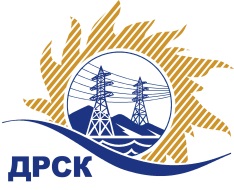 Акционерное Общество«Дальневосточная распределительная сетевая  компания»Протокол процедуры вскрытия поступивших конвертов с заявками участников на переторжкуСПОСОБ И ПРЕДМЕТ ЗАКУПКИ: Открытый запрос предложений   «Предпечатная подготовка, печать и верстка корпоративного журнала»»   закупка 1211  ПРИСУТСТВОВАЛИ:   Члены постоянно действующей Закупочной комиссии АО «ДРСК» 2 уровня   Информация о результатах вскрытия конвертов:В адрес Организатора закупки конвертов с заявками не поступило.Вскрытие конвертов было осуществлено в электронном сейфе Организатора закупки на сайте Единой электронной торговой площадки (АО «ЕЭТП»), по адресу в сети «Интернет»: https://rushydro.roseltorg.ruДата и время начала процедуры вскрытия конвертов с предложениями на участие в переторжке: 13:00 часов благовещенского времени  30.052017 гМесто проведения процедуры вскрытия конвертов с заявками на участие в переторжке: на сайте Единой электронной торговой площадки (АО «ЕЭТП»), по адресу в сети «Интернет»: https://rushydro.roseltorg.ruВ конвертах обнаружены заявки следующих участников:Ответственный секретарь Закупочной комиссии 2 уровня  	                                                    	М.Г. Елисеева Исп.Ирдуганова И.Н.397-147irduganova-in@drsk.ru№ 446/Пр-П«30» мая 2017 г.№Наименование участника и его адресЦена заявки до переторжки, руб. без НДСЦена заявки после переторжки, руб. без НДС1Общество с ограниченной ответственностью «Амурский медиа центр»  (675000, Российская Федерация, Амурская область, Благовещенск, Зейская, 323/1)735 000,00Заявка не поступила2Общество с ограниченной ответственностью «АМУР МЕДИА КОНСАЛТИНГ»  (675000, Российская Федерация, Амурская область, г.Благовещенск, Зейская, 323/1) 711 000,00Заявка не поступила